 (א) מִזְמ֡וֹר שִׁ֤ירוּ לַֽיקֹוָ֨ק׀ שִׁ֣יר חָ֭דָשׁ כִּֽי־נִפְלָא֣וֹת עָשָׂ֑ה הוֹשִֽׁיעָה־לּ֥וֹ יְ֝מִינ֗וֹ וּזְר֥וֹעַ קָדְשֽׁוֹ:רש"י תהלים פרק צח פסוק אא) שירו לה' - כל אלה לעתיד:אבן עזרא תהלים פרק צח פסוק א(א) מזמור שירו לה' שיר חדש - הושיעה לו ימינו כמו ותושע לי זרועי, וטעם וזרוע קדשו שהיא נטויה ותגיעה למקום חפצו אולי זה המזמור על ביאת הגואל:מלבי"ם תהלים פרק צח פסוק א(א) מזמור, עתה יתחיל לדבר מן ההנהגה הנסיית, עת שה' מנהיג העולם בבלתי אמצעי, שלא ע"י חקי הטבע הכוללים רק בהשגחה אישיית, ומשדד חקי הטבע לגמרי, ויאמר שישירו לה' שיר חדש כי נפלאות עשה, שהנפלאות הם ענינים שהם מופלאים מחקי העוה"ז ומנהגיו. והנה הנהגת הטבע מיוחסת אל ידו השמאלית, וההנהגה הנסיית היא מיוחסת אל ידו הימנית (כמ"ש תעוז ידך תרום ימינך כמש"ש שמצייר שהימין מתגבר על השמאל), ובזה יש שתי מדרגות שלפעמים תנהיג הימין כפי מעשי התחתונים וכפי זכותם והערתם, ולפעמים יהיה זה באתערותא דלעילא שלא מצד זכות הדור, ומבואר אצלנו שבעת שישדד המערכה ע"י הזכות נקרא שפועל בימינו, ובעת שישדד המערכה שלא ע"י זכות ומעשה, נקרא שפועל בזרועו, כי הזרוע הוא הפרק העליון של היד שהוא המניע את היד, ומצייר שגם ראשית התנועה וסבתה היא מאתו, (וכמ"ש במ"ש נשבע ה' בימינו ובזרוע עזו (ישעיה ס"ב ובכ"מ) וז"ש כי הושיעה לו ימינו, שהוא הנסים שיעשה ע"י זכות הדור או זרוע קדשו, מה שיעשה שלא בהשקף על מעשה הדור כלל:מדרש תהלים (שוחר טוב; בובר) מזמור צח ד"ה [א] [צח, א[א] [צח, א] מזמור שירו לה' שיר חדש וגו'. זהו שאמר הכתוב שירו לה' שיר חדש תהלתו (בקצה) [מקצה] הארץ (ישעיה מב י), שעתידין לשורר שירה על תשועתן של ישראל. הושיעה לו ימינו [וזרוע קדשו]. אמר ר' אחא כל זמן שישראל בגלות כביכול ימינו של הקדוש ברוך הוא משעבדת, אבל כשישראל נגאלין ראה מה כתיב הושיעה לו ימינו וזרוע קדשו, וכתיב חשף ה' את זרוע קדשו (גאל יעקב עבדו) [לעיני כל הגוים] וראו כל אפסי ארץ את ישועת אלהינו (ישעיה נב י), הוי זכר חסדו ואמונתו לבית ישראל. הריעו לה' כל הארץ [וגו'] זמרו לה' בכנור [בכנור וקול זמרה] בחצוצרות וקול שופר [וגו'] ירעם הים ומלואו. כל זה בשביל גלותן של ישראל, ללמדך שאין שמחה שלימה עד שישראל נגאלין.(ב) הוֹדִ֣יעַ יְ֭קֹוָק יְשׁוּעָת֑וֹ לְעֵינֵ֥י הַ֝גּוֹיִ֗ם גִּלָּ֥ה צִדְקָתֽוֹ:מלבי"ם תהלים פרק צח פסוק ב(ב) הודיע, מבואר אצלנו כי הישועה והצדקה הבאים סמוכים בכתבי הקדש, תציין הישועה את הפעולה שיעשה לצורך תשועת ישראל, או תשועה כללית אל כל העולם שהיא תכלית מעשיו ותיקון העולם כלו, והצדקה תציין המדה שבעבורה יפעל את התשועה, וצדקה האלהית היא תעורר ותסבב את הישועה, ואמר (ישעיה נ"ו) כי קרובה ישועתי לבוא וצדקתי להגלות. יצייר שהצדקה נמצאת תמיד אצלו יתברך, רק שמסתתרת ונעלמת לפעמים וצריך שתגלה, אבל התשועה אינה במציאות תמיד וצריך שתבא, וכן אמר פה הודיע ה' ישועתו, נגד מה שאמר תחלה בהשגחה הנסתרת בדרך הטבע, בשרו מיום אל יום ישועתו, אמר שעתה א"צ שבני אדם יבשרו זאת, כי ה' עצמו הודיע ישועתו, ופרסם אותה, כי היא תשועה נגלית ונודעת לא נסתרת בדרך הטבע, וכן הצדקה שהיא סבת התשועה שהיתה נעלמת עד עתה, עתה גלה את צדקתו לעיני הגוים בפרסום גדול, ויאמר כי ה' עשה הנפלאות האלה מפני ג' דברים, א] מפני עצמו ומדת הצדקה העליונה, שעז"א לעיני הגוים גלה צדקתו, ב] עשה כן מפני כי.(ג) זָ֮כַ֤ר חַסְדּ֨וֹ׀ וֶֽאֱֽמוּנָתוֹ֘ לְבֵ֪ית יִשְׂרָ֫אֵ֥ל רָא֥וּ כָל־אַפְסֵי־אָ֑רֶץ אֵ֝֗ת יְשׁוּעַ֥ת אֱלֹהֵֽינוּ:מלבי"ם תהלים פרק צח פסוק ג אבל עתה ראו כל אפסי ארץ, ג] שיראו את ישועת אלהינו, שמבואר אצלינו ששם אלהים הבא בכינוי מורה הקשר והדיבוק שי"ל עם ישראל, שיראו כי התשועה הזאת מיוחדת מצד שהוא אלהינו ביחוד, ששכינתו בתוכנו והשגחתו דבוקה בעם קרובו:(ד) הָרִ֣יעוּ לַֽ֭יקֹוָק כָּל־הָאָ֑רֶץ פִּצְח֖וּ וְרַנְּנ֣וּ וְזַמֵּֽרוּ:רד"ק תהלים פרק צח פסוק ד(ד) הריעו לה' כל הארץ, אפילו האומות יש להם להריע ולשמוח בישועת ישראל, כי בישועתם תהיה תשועה לכל העולם שלא תהיה עוד מלחמה בעולם בין גוי לגוי. פצחו, פִּתְחוּ שיר:מלבי"ם תהלים פרק צח פסוק ד(ד) הריעו, הדרך הוא שבעוד שהמלך סגור בהיכלו יזמרו העם שירים וזמירות לכבודו עלי הגיון בכנור, אבל בעת יצא מהיכלו ויתראה אל העם יריעו כולם תרועה גדולה וזה האות כי בא מלכם בתוכם כנזכר לעיל (צ"ה א'), ובזה מצייר פה תשועות ה' כעצם מופשט, כאלו ה' בעצמו מתגלה לבני תבל בכבודו, ולכן הריעו לה' כל הארץ לאות כי בא בתוכם, ואח"כ פצחו ורננו וזמרו על מעשיו ושבחיו, ומוסיף לאמר שכן יהיה לעולם:(ה) זַמְּר֣וּ לַיקֹוָ֣ק בְּכִנּ֑וֹר בְּ֝כִנּ֗וֹר וְק֣וֹל זִמְרָֽה:מלבי"ם תהלים פרק צח פסוק ה(ה - ו) זמרו לה' בכנור, בחצוצרות וקול שופר הריעו, שיזמרו בכנור לספר תהלותיו ומעשיו המתמידים, ויריעו בקול שופר כי בכל עת שיזמרו לפניו יתגלה בעצמו בכבודו אליהם, שזה ציון השופר והתרועה:(ו) בַּ֭חֲצֹ֣צְרוֹת וְק֣וֹל שׁוֹפָ֑ר הָ֝רִ֗יעוּ לִפְנֵ֤י׀ הַמֶּ֬לֶךְ יְקֹוָֽק:(ז) יִרְעַ֣ם הַ֭יָּם וּמְלֹא֑וֹ תֵּ֝בֵ֗ל וְיֹ֣שְׁבֵי בָֽהּ:מלבי"ם תהלים פרק צח פסוק ז(ז) ירעם, בזה לא אמר ישמחו השמים ותגל הארץ כמ"ש תחלה, כי עתה יתבטל הנהגת המערכת, ולא תהיה השמחה התמידית שבשמים על הנהגתם התמידית, ולא גילה בארץ על ההשגחה הכללית, כי ההשגחה תהיה עתה אישיית, לא בכלל הארץ לבד רק בתבל שהוא הישוב ששם נמצאים בני אדם, שהנס הוא פרטי רק לבני אדם יושבי תבל המיושב לכן אמר ירעם הים ומלואו בעת יצוה שיקרע הים כמו שהיה בעת יציאת מצרים, או תבל ויושבי בה שיתהוו שנויים בתבל המיושב:(ח) נְהָר֥וֹת יִמְחֲאוּ־כָ֑ף יַ֝֗חַד הָרִ֥ים יְרַנֵּֽנוּ:רש"י תהלים פרק צח פסוק ח(ח) נהרות ימחאו כף - הנביאים דברו בלשון שהאוזן שומעת לא שיהא לנהרות כף אלא לשון שמחה וחדוה:אבן עזרא תהלים פרק צח פסוק ח(ח) נהרות - הטעם כי בני אדם שהם בספינות הים ובנהרות ובהרים ירונו:מלבי"ם תהלים פרק צח פסוק ח(ח - ט) נהרות ימחאו כף, כי יעשה שנויים בנהרות ובהרים, כמו שהיה בירדן ובנחלי ארנון, וזה יהיה לפני ה' כי בא לשפט הארץ, פה אמר כי בא פעם אחד, כי יבא שלא ע"י אמצעי, ולכן אמר ישפט תבל בצדק ועמים במישרים, ולא אמר באמונתו, שמורה על הטבע הקבוע, רק כפי חקי המישרים:(ט) לִֽפְֽנֵי־יְקֹוָ֗ק כִּ֥י בָא֘ לִשְׁפֹּ֪ט הָ֫אָ֥רֶץ יִשְׁפֹּֽט־תֵּבֵ֥ל בְּצֶ֑דֶק וְ֝עַמִּ֗ים בְּמֵישָׁרִֽים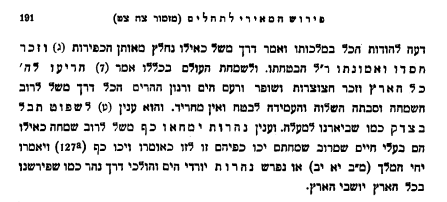 